California Department of EducationExecutive OfficeSBE-004 (REV. 11/2017)addendum-nov21item02ITEM ADDENDUMDATE:	November 2, 2021TO:	MEMBERS, State Board of EducationFROM:	BROOKS ALLEN, Executive Director, California State Board of EducationSUBJECT:	Item 02 – 2022-2023 State Board of Education Student Member: Recommendation of Three Finalists for Submission to the Governor for Consideration and Appointment.Summary of Key IssuesThe State Board of Education Screening Committee (consisting of Members Straus (Chair), Glover-Woods and Sun), along with SBE Liaisons to the California Association of Student Councils Member McQuillen and Student Board Member Banankhah recommend that the State Board of Education approve three 2022-23 student member finalists for submission to the Governor, as indicated in Attachment 1.Attachment(s)Attachment 1: 	Recommended Finalists for the 2022-23 Student Member of the Board for the Governor’s Consideration and Appointment (2 Pages)STATE OF CALIFORNIACALIFORNIA STATE BOARD OF EDUCATION1430 N Street, Phone:(916) 319-0827GAVIN NEWSOM, Governor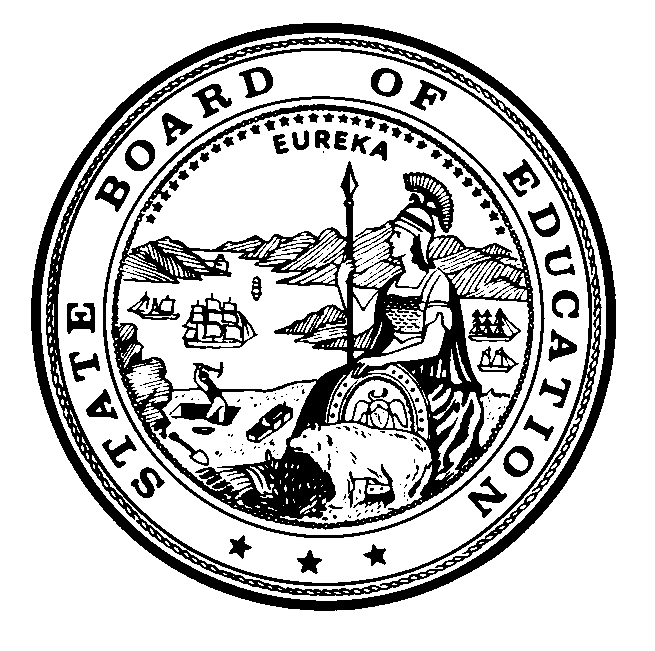 Attachment 1November 2, 2021TO:	Members, State Board of EducationFROM:	Ilene Straus, Chair, and Members of Screening Committee of the State Board of EducationRE:	Recommended Finalists for the 2021-2022 Student Member of the Board for the Governor’s Consideration and AppointmentThe State Board of Education (SBE) Screening Committee met on Monday, October 18, 2021 to review the applications that were submitted for consideration of the 2022-2023 Student Member of the Board, and selected 12 semi-finalists. The semi-finalists attended the 2021 Student Advisory Board on Education (SABE) conference beginning on October 30, where student delegates listened to presentations made by the semi-finalists, and then voted to select six candidates.On Monday, November 1, 2021, the SBE Screening Committee interviewed the six candidates, and identified three finalists for consideration by the Board. If approved, the names of these individuals will be submitted to the Governor’s Office for the Governor’s review and consideration. He will appoint one of them as the 2022-2023 Student Member of the Board.We wish to thank all the students who made the effort to apply, and would like to encourage them to continue offering their impressive abilities to local, regional, or other state activities.Students who are being recommended as finalists to the State Board of Education by the Screening Committee of the State Board of Education are provided in alphabetical order by last name below:Katherine Cheng, Dublin High School, within the Dublin Unified School District, Alameda CountyNaomi Porter, Palos Verdes Peninsula High School, within the Palos Verdes Peninsula Unified School District, Los Angeles CountySissi Zhang, Irvington High School, within the Fremont Unified School District, Alameda CountyIn addition to the finalists named above, the following students were identified as candidates for the 2022-2023 Student Member of the Board:Allison Dana, Albany High School, within the Albany Unified School District, Alameda CountyRisha Jain, Monte Vista High School, within the San Ramon Valley Unified School District, Contra Costa CountyEunyul Kim, Chino Hills High School, within the Chino Valley Unified School District, San Bernardino CountyThe following students were also identified as semi-finalists for the 2022-2023 Student Member of the Board:Dylan Choi, Chaparral High School, within the Temecula Valley Unified School District, Riverside CountyDawson Kelly, San Marcos High School, within the Santa Barbara Unified School District, Santa Barbara CountyMaana Kolagotla, Christopher High School, within the Gilroy Unified School District, Santa Clara CountyToni Martin, International Polytechnic High School, within the Los Angeles County Office of Education, Los Angeles CountyElla Mitchell, Tesoro High School, within the Capistrano Unified School District, Orange CountyAmber Zhao, Walnut High School, within the Walnut Valley Unified School District, Los Angeles County